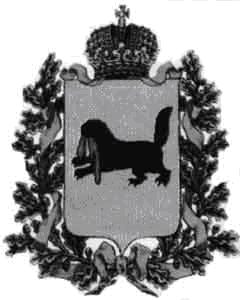 РОССИЙСКАЯ ФЕДЕРАЦИЯИРКУТСКАЯ ОБЛАСТЬАДМИНИСТРАЦИЯМУНИЦИПАЛЬНОГО РАЙОНАМУНИЦИПАЛЬНОГО ОБРАЗОВАНИЯ«НИЖНЕУДИНСКИЙ РАЙОН»ПОСТАНОВЛЕНИЕ**********************************г. Нижнеудинск, ул. Октябрьская, 1			      	                    тел.: 8 (395-57) 7-05-64от «02» декабря 2016 года № 259				                   факс: 8 (395-57) 7-05-04                                                                                                    E-mail: nuradm@rambler.ruОб утверждении муниципальной программы«Информационное сопровождение деятельностиадминистрации муниципального районамуниципального образования «Нижнеудинский район»и ее структурных подразделений» на 2016-2018 годы в новой редакцииС целью повышения информационной открытости деятельности администрации муниципального района муниципального образования «Нижнеудинский район» и ее структурных подразделений, в соответствии с Федеральным законом от 06.10.2003г. №131-ФЗ «Об общих принципах организации местного самоуправления в Российской Федерации», Федеральным законом от 09.02.2009г. №8-ФЗ «Об обеспечении доступа к информации о деятельности государственных органов и органов местного самоуправления», Федеральным законом от 27.07.2006г. №149-ФЗ «Об информации, информационных технологиях и о защите информации», ст.179 Бюджетного кодекса РФ, ст.45 Устава муниципального образования «Нижнеудинский район», Порядком разработки, реализации и оценки эффективности муниципальных и ведомственных целевых программ муниципального образования «Нижнеудинский район», утвержденным постановлением администрации муниципального района муниципального образования «Нижнеудинский район» от 04.02.2014г. №32, администрация муниципального района муниципального образования «Нижнеудинский район»ПОСТАНОВЛЯЕТ:1. Утвердить прилагаемую муниципальную программу «Информационное сопровождение деятельности администрации муниципального района муниципального образования «Нижнеудинский район» и ее структурных подразделений» на 2016-2018 годы в новой редакции.2. Признать утратившим силу постановление администрации муниципального района муниципального образования «Нижнеудинский район» от 15.04.2016г. №54.3. Опубликовать настоящее постановление в печатном средстве массовой информации «Вестник Нижнеудинского района».4. Контроль за исполнением настоящего постановления возложить на заместителя мэра – начальника управления по социальной сфере А.А. Крупенева.Исполняющий обязанности мэра муниципального образования  «Нижнеудинский район» - первый заместитель мэра                                                                           А.Б. АрхангельскийК.В.АбрамовУТВЕРЖДЕНАпостановлением администрациимуниципального районамуниципального образования«Нижнеудинский район»от «__» ____________ 2016 года № ____Муниципальная программа«Информационное сопровождение деятельности администрации муниципального района муниципального образования «Нижнеудинский район» и ее структурных подразделений»на 2016-2018 годыв новой редакции Паспорт программыII. Содержание проблемы и обоснование необходимости её решения программно-целевым методомВ современных условиях СМИ являются мощным ресурсом обеспечения информирования населения по вопросам деятельности органов местного самоуправления в целях повышения эффективности участия граждан в процессе принятия решений, что определяет необходимость выработки целенаправленной информационной политики органами местного самоуправления, направленной на более широкое освещение своей деятельности. Данная необходимость вытекает также из высокого уровня политической грамотности населения, и, как следствие, возрастающих потребностей жителей муниципального образования «Нижнеудинский район» в информации о деятельности органов местного самоуправления района. То есть, осуществление информационной стратегии органами местного самоуправления выполняет исключительно важную социальную функцию - оперативное информирование населения о своей деятельности для удовлетворения его информационных потребностей, обеспечения конструктивного взаимодействия населения с органами местного самоуправления.Соблюдение требований законодательства, связанных с информированием населения, и в дальнейшем будет оставаться актуальной, требующей особого внимания задачей.Очевидно, что положительный эффект от деятельности органов местного самоуправления существенно снижается, если эта деятельность не обеспечена соответствующей информационной поддержкой.В соответствии с Федеральными законами от 06.10.2003г. №131-ФЗ «Об общих принципах организации местного самоуправления в Российской Федерации», от 09.02.2009г. №8-ФЗ «Об обеспечении доступа к информации о деятельности государственных органов и органов местного самоуправления» на органы местного самоуправлении возложена обязанность по опубликованию муниципальных правовых актов, доведения до сведения жителей муниципального образования официальной информации о социально-экономическом и культурном развитии муниципального образования, о развитии его общественной инфраструктуры и иной официальной информации.С целью реализации данных полномочий муниципальным образованием «Нижнеудинский район» реализованы следующие мероприятия: 1) учреждено печатное издание - «Вестник Нижнеудинского района», в котором публикуются муниципальные правовые акты муниципального образования «Нижнеудинский район», издается тиражом 100 экземпляров и распространяется бесплатно;2) создан и функционирует официальный сайт, на котором размещается полная и актуальная информация о деятельности муниципального  образования «Нижнеудинский район», социально-экономическом развитии Нижнеудинского района, инвестиционном климате, порядке и сроках предоставления муниципальных услуг, и другая информация. Кроме того, на официальном сайте размещаются постановления и распоряжения администрации, проводится независимая экспертиза проектов муниципальных программ и административных регламентов предоставления муниципальных услуг и исполнения муниципальных функций, организована работа интернет-приемной, позволяющей направить обращение гражданина  в электронном виде;3) размещение информации в электронных СМИ;4) публикация информации в прессе.Успех проводимых реформ и начинаний напрямую зависит от своевременных разъяснений действий органов местного самоуправления. При этом ведущая роль по формированию общественного мнения по отношению к подобного рода мероприятиям отводится именно работе СМИ. Эффективность этой работы как раз и достигается за счет реализации мероприятий муниципальной программы «Информационное сопровождение деятельности администрации муниципального района муниципального образования «Нижнеудинский район» и ее структурных подразделений» на 2016-2018 годы.Реализация программных мероприятий позволит повысить степень доверия населения к органам местного самоуправления за счет обеспечения обратной связи через СМИ и коммуникации, которая будет способствовать оперативному решению проблемных ситуаций.На сегодняшний день актуальными остаются задачи по улучшению взаимодействия населения с органами местной власти и СМИ, создание конструктивной коммуникации по вопросам местного значения, повышение открытости и гласности работы этих органов; установление обратной связи с населением; координация работы в определении приоритетных тем для освещения деятельности органов местного самоуправления в СМИ и коммуникации; предоставление информации, справочных материалов по социальным и интересующим граждан вопросам; обобщение опыта работы по информированию. Также остается необходимость в нормативном регулировании информационного освещения деятельности органов местного самоуправления, что достигается за счет разработки данной Программы.Использование программно-целевого метода позволит создавать необходимые условия для организации своевременного и регулярного информирования населения о деятельности органов местного самоуправления.Таким образом, данная Программа удовлетворяет необходимость в нормативном регулировании информационного освещения деятельности органов местного самоуправления, является механизмом реализации требований законодательства в части обеспечения доступа к информации о деятельности органов местного самоуправления и формирования программно-целевого метода работы для повышения эффективности использования бюджетных средств. Реализация программных мероприятий позволит СМИ, активизировать освещение социально значимых тем и повысить качество информационных продуктов.III. Основные цели и задачи программыОсновная цель Программы - повышение информационной открытости деятельности Администрации, структурных подразделений, муниципальных учреждений.Задача Программы - освещение деятельности Администрации, структурных подразделений, муниципальных учреждений в СМИ.IV. Ресурсное обеспечение программыОбщий объем расходов на реализацию Программы за счет всех источников составляет 4 880,0 тыс. руб. В том числе по годам и источникам финансирования:Объемы финансирования могут уточняться при формировании бюджета на соответствующий финансовый год, исходя из возможностей бюджета и затрат, необходимых на реализацию Программы.V. Механизм реализации программыАдминистрация и ее структурные подразделения предоставляют информацию о своей деятельности исполнителям основных мероприятий для публикации и размещения информации в СМИ.VI. Ожидаемые результаты реализации программы* Опрашиваются не менее 100 респондентов в каждом полугодии ** % опубликования нормативных правовых актовЗаместитель мэра – начальник управленияпо социальной сфере 								А.А. КрупеневНаименованиеПрограммыМуниципальная программа «Информационное сопровождение деятельности администрации муниципального района муниципального образования «Нижнеудинский район» и ее структурных подразделений» на 2016-2018 годы (далее - Программа)Основание для разработки ПрограммыФедеральный закон от 06.10.2003г. №131-ФЗ «Об общих принципах организации местного самоуправления в Российской Федерации»;Федеральный закон от 09.02.2009г. №8-ФЗ «Об обеспечении доступа к информации о деятельности государственных органов и органов местного самоуправления»;Федеральный закон от 27.07.2006г. №149-ФЗ «Об информации, информационных технологиях и о защите информации»Администратор ПрограммыАдминистрация муниципального района муниципального образования «Нижнеудинский район» (далее – Администрация)Разработчики Программы (структурные подразделения администрации района и (или) сторонние организации)Управление по развитию культурной сферы, библиотечного обслуживания и физической культуры администрации муниципального района муниципального образования "Нижнеудинский район" (далее - Управление по культуре)Исполнители программных мероприятийАдминистрация, структурные подразделения Администрации,муниципальные учреждения, подведомственные структурным подразделениям Администрации (далее – Администрация, структурные подразделения, муниципальные учреждения)Цель и задача ПрограммыЦель Программы - повышение информационной открытости деятельности Администрации, структурных подразделений, муниципальных учреждений.Задача Программы - освещение деятельности Администрации, структурных подразделений, муниципальных учреждений в средствах массовой информации (далее - СМИ)Сроки и этапы реализации Программы2016 - 2018 годыПодпрограммы муниципальной программыОтсутствуютОбъемы и источники финансирования Общий объем расходов на реализацию Программы за счет всех источников составляет 4880,0 тыс. руб. В том числе по годам и источникам финансирования:Принятые сокращения: ФБ – средства федерального бюджета, ОБ – средства областного бюджета, МБ – средства местного бюджета.Объемы финансирования могут уточняться при формировании бюджета на соответствующий финансовый год, исходя из возможностей бюджета и затрат, необходимых на реализацию ПрограммыОжидаемые результаты реализации Программы увеличение доли населения, удовлетворенного уровнем информационной открытости деятельности администрации и ее структурных подразделений до 52% к 2018 году;обеспечение обнародования (опубликования) нормативных правовых актов органов местного самоуправления муниципального образования «Нижнеудинский район» - 100% ежегодно№ строкиЗадачи, мероприятия подпрограммыСрок реализации мероприятий программыСрок реализации мероприятий программыОбъем финансирования, тыс. руб.Объем финансирования, тыс. руб.Объем финансирования, тыс. руб.Объем финансирования, тыс. руб.Объем финансирования, тыс. руб.Объем финансирования, тыс. руб.Объем финансирования, тыс. руб.Объем финансирования, тыс. руб.Объем финансирования, тыс. руб.Объем финансирования, тыс. руб.Исполнитель мероприятия программы№ строкиЗадачи, мероприятия подпрограммыСрок реализации мероприятий программыСрок реализации мероприятий программыФинансовые средства, всегоФинансовые средства, всегоВ том числеВ том числеВ том числеВ том числеВ том числеВ том числеВ том числеВ том числеИсполнитель мероприятия программы№ строкиЗадачи, мероприятия подпрограммыСрок реализации мероприятий программыСрок реализации мероприятий программыФинансовые средства, всегоФинансовые средства, всегоФБФБОБОБМБМБМБВнебюджетные средства Исполнитель мероприятия программы1233445566677891Задача. Освещение деятельности Администрации, структурных подразделений, муниципальных учреждений в СМИЗадача. Освещение деятельности Администрации, структурных подразделений, муниципальных учреждений в СМИЗадача. Освещение деятельности Администрации, структурных подразделений, муниципальных учреждений в СМИЗадача. Освещение деятельности Администрации, структурных подразделений, муниципальных учреждений в СМИЗадача. Освещение деятельности Администрации, структурных подразделений, муниципальных учреждений в СМИЗадача. Освещение деятельности Администрации, структурных подразделений, муниципальных учреждений в СМИЗадача. Освещение деятельности Администрации, структурных подразделений, муниципальных учреждений в СМИЗадача. Освещение деятельности Администрации, структурных подразделений, муниципальных учреждений в СМИЗадача. Освещение деятельности Администрации, структурных подразделений, муниципальных учреждений в СМИЗадача. Освещение деятельности Администрации, структурных подразделений, муниципальных учреждений в СМИЗадача. Освещение деятельности Администрации, структурных подразделений, муниципальных учреждений в СМИЗадача. Освещение деятельности Администрации, структурных подразделений, муниципальных учреждений в СМИЗадача. Освещение деятельности Администрации, структурных подразделений, муниципальных учреждений в СМИЗадача. Освещение деятельности Администрации, структурных подразделений, муниципальных учреждений в СМИ2Всего по задаче 2016- 2018 г.г., в том числе:4880,04880,00,00,00,00,04880,04880,04880,00,00,02Всего по задаче 2016г.1090,01090,00,00,00,00,01090,01090,01090,00,00,02Всего по задаче 2017г.1895,01895,00,00,00,00,01895,01895,01895,00,00,02Всего по задаче 2018г.1895,01895,00,00,00,00,01895,01895,01895,00,00,03Публикация информации в прессе2016- 2018 г.г., в том числе:3630,03630,00,00,00,00,03630,03630,03630,00,00,0Управление по культуре3Публикация информации в прессе2016г.990,0990,00,00,00,00,0990,0990,0990,00,00,0Управление по культуре3Публикация информации в прессе2017г.1320,01320,00,00,00,00,01320,01320,01320,00,00,0Управление по культуре3Публикация информации в прессе2018г.1320,01320,00,00,00,00,01320,01320,01320,00,00,0Управление по культуре4Размещение информации в электронных СМИ2016- 2018 г.г., в том числе:1060,01060,00,00,00,00,01060,01060,01060,00,00,0Комитет по управлению муниципальным имуществом, Управление образования 4Размещение информации в электронных СМИ2016г.100,0100,00,00,00,00,0100,0100,0100,00,00,0Комитет по управлению муниципальным имуществом, Управление образования 4Размещение информации в электронных СМИ2017г.480,0480,00,00,00,00,0480,0480,0480,00,00,0Комитет по управлению муниципальным имуществом, Управление образования 4Размещение информации в электронных СМИ2018г.480,0480,00,00,00,00,0480,0480,0480,00,00,0Комитет по управлению муниципальным имуществом, Управление образования 5Обнародование (опубликование) нормативных правовых актов органов местного самоуправления муниципального образования «Нижнеудинский район»2016- 2018 г.г., в том числе:190,0190,00,00,00,00,0190,0190,0190,00,00,0Администрация 5Обнародование (опубликование) нормативных правовых актов органов местного самоуправления муниципального образования «Нижнеудинский район»2016г.0,00,00,00,00,00,00,00,00,00,00,0Администрация 5Обнародование (опубликование) нормативных правовых актов органов местного самоуправления муниципального образования «Нижнеудинский район»2017г.95,095,00,00,00,00,095,095,095,00,00,0Администрация 5Обнародование (опубликование) нормативных правовых актов органов местного самоуправления муниципального образования «Нижнеудинский район»2018г.95,095,00,00,00,00,095,095,095,00,00,0Администрация 6Всего по Программе 2016- 2018 г.г., в том числе:4880,04880,00,00,00,00,04880,04880,04880,00,00,06Всего по Программе 2016г.1090,01090,00,00,00,00,01090,01090,01090,00,00,06Всего по Программе 2017г.1895,01895,00,00,00,00,01895,01895,01895,00,00,06Всего по Программе 2018г.1895,01895,00,00,00,00,01895,01895,01895,00,00,0№ п/пНаименование показателя результативностиЕд. изм.Базовое значение за 2014г.Планируемое значение по годамПланируемое значение по годамПланируемое значение по годам№ п/пНаименование показателя результативностиЕд. изм.Базовое значение за 2014г.2016г.2017г.2018г.1234561Доля населения, удовлетворенного уровнем информационной открытости деятельности администрации и ее структурных подразделений от общего числа опрошенного населения*%-5051522Обеспечение обнародования (опубликования) нормативных правовых актов органов местного самоуправления муниципального образования «Нижнеудинский район»**%100100100100